Анкета-заявкана участие в XII  Всероссийском заочном конкурсе учебных проектов в образовательной области «Технология» имени М.И. Гуревича1. Фамилия, имя, отчество автора проекта (полностью) – Вострухов Андрей Алексеевич2. Фамилия, имя, отчество руководителя проекта (полностью) – Мартыненко Екатерина Анатольевна3. Тема проекта -  «Георгиевская лента – украшение праздника»4. Адрес образовательной организации Индекс – 413100 область (край\округ) -  Саратовская областьгород - Энгельс улица - Тельмана дом - 2федеральный телефонный код города - 8453 телефон/факс - 8(8453)54-12-80e-mail (автора или руководителя) - feam197791@yandex.ru (указать обязательно) Дата заполнения – 15.05.2019Муниципальное бюджетное общеобразовательное учреждение «Средняя общеобразовательная школа №33 им. П.А. Столыпина»Энгельсского муниципального района Саратовской областиПроект по технологии«Георгиевская лента – украшение праздника»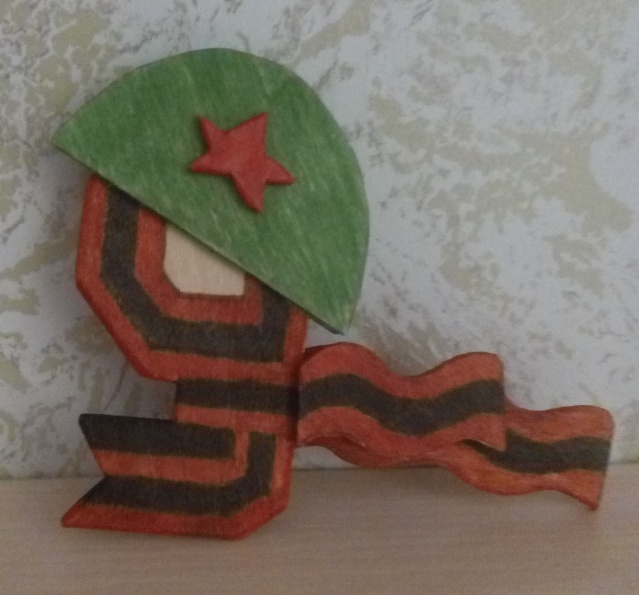 Выполнил:ученик 5в классаВострухов Андрей АлексеевичПроверил:учитель технологииМартыненко Екатерина АнатольевнаСодержание1. Определение потребности2. Краткая формулировка задачи3. Историческая справка4. Критерии, которым должно соответствовать изделие5. Выбор лучшей идеи6. Изображение изделия7. Выбор инструментов и материалов8. Технологическая карта9. Техника безопасности и охрана труда10. Оценка изделия окружающими11. Самооценка12. Источники информации1. Определение потребностиОбычно для праздника Дня победы не украшают дом. Но если поставить символ победы в виде девятки, сложенной из георгиевской ленты, на видное место, то она напомнит нам о подвиге наших предков и о Дне победы, который отмечается 9 мая. И мы отдадим дань памяти и уважения тем, кто одержал победу в Великой Отечественной войне, показал пример мужества, самоотверженности и героизма для всех людей мира, которые выступают против фашизма, терроризма и насилия. Поэтому я и выбрал тему моего творческого проекта «Георгиевская лента – украшение праздника». 2. Краткая формулировка задачиСпроектировать и изготовить георгиевскую ленту для украшения праздника.3. Историческая справкаИстория возникновения этого символа победы уходит своими корнями в 18 век, когда был учрежден орден Георгия. Орден был разделен на 4 класса. Первая степень ордена имела три знака: крест, звезду и ленту, состоящую из трех черных и двух оранжевых полос, которая носилась через правое плечо под мундиром. Вторая степень ордена также имела звезду и большой крест, который носился на шее на более узкой ленте. Третья степень – малый крест на шее, четвертый – малый крест в петлице.Черно-оранжевые цвета Георгиевской ленты стали в России символом военной доблести и славы. Георгиевская лента присваивалась также некоторым знакам отличия, жалуемым воинским частям, – Георгиевским серебряным трубам, знаменам, штандартам. Многие боевые награды носились на Георгиевской ленте, или она составляла часть ленты.В 1806 году в русской армии были введены наградные Георгиевские знамена. В вершине знамени помещался Георгиевский крест, под ним повязывалась черно-оранжевая лента с кистями.В 1855 году, во время Крымской войны, темляки георгиевских цветов появились на наградном офицерском оружии. Золотое оружие, как род награды, было не менее почетно для русского офицера, чем орден Георгия.Георгиевские ленты в своем первоначальном виде присутствовали в Русской императорской армии до самого конца ее существования.В годы Великой Отечественной войны, продолжая боевые традиции русской армии, 8 сентября 1943 года был учрежден орден Славы трех степеней. Его статус, так же, как и желто-черная расцветка ленты, напоминали о Георгиевском кресте. Затем Георгиевская лента, подтверждая традиционные цвета российской воинской доблести, украсила многие солдатские и современные российские наградные медали и знаки.2 марта 1992 года Указом Президиума Верховного Совета России «О государственных наградах РФ» было принято решение о восстановлении российского ордена Святого Георгия и знака отличия «Георгиевский крест».И вот весной 2005 года на улицах российских городов впервые появилась «Георгиевская ленточка». Эта акция родилась стихийно, выросла она из интернет-проекта «Наша Победа», главной целью которого была публикация историй и фотографий времен Великой Отечественной войны. Ленточка стала своеобразным атрибутом торжественных мероприятий, традиционных встреч с ветеранами во многих городах России.4. Критерии, которым должно соответствовать изделие5. Выбор лучшей идеи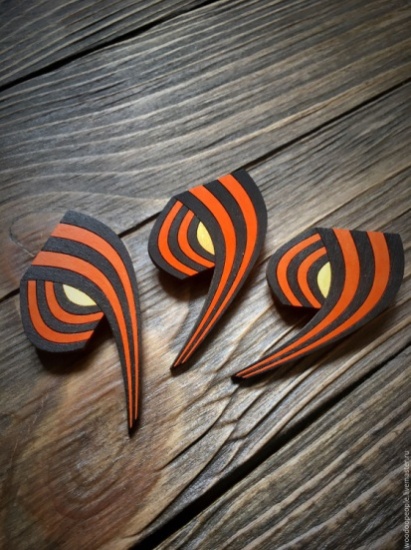   Данная модель имеет особенную форму, изготовлена с помощью специального станка для резки дерева. 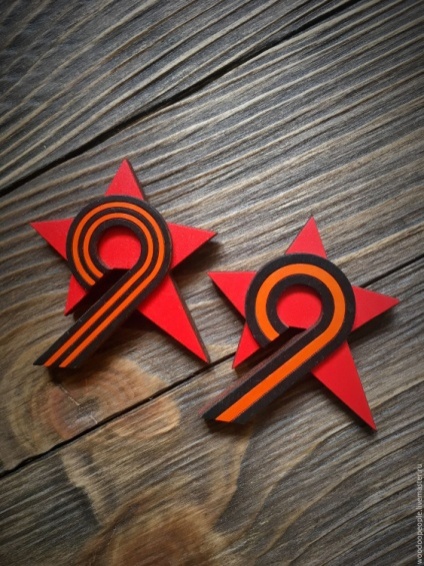   Эта модель состоит из двух частей (девятка прикреплена к звезде), изготовлена с помощью специального станка для резки дерева.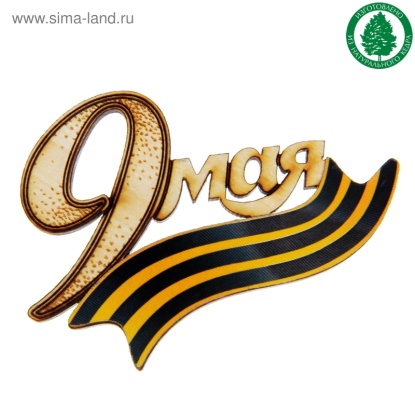    Модель сложной формы, имеет особенный цвет, изготовлена с помощью специального станка для резки дерева.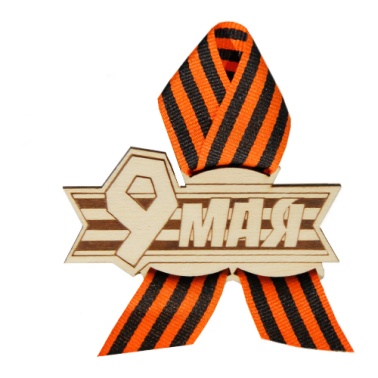   Модель имеет ленту из ткани и надпись, которая сделана с помощью обжига дерева, изготовлена с помощью специального станка для резки дерева.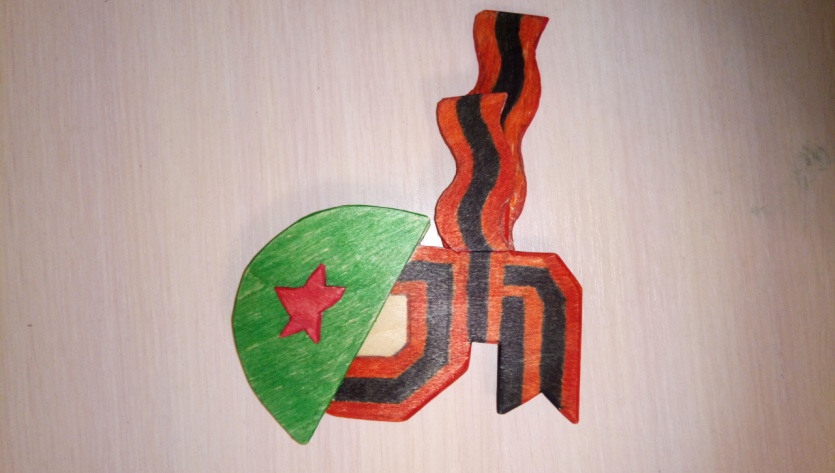     Эта модель оригинальной формы и конструкции (шлем на девятке), практически без острых углов и проста в изготовлении.Вывод: из предлагаемых моделей была выбрана идея №5, так как все изделия под номерами 1, 2, 3 и 4 нужно изготавливать с помощью специальных станков, а под номером 5 можно изготовить с помощью обычного ручного лобзика и стоимость данной модели всего 50 рублей.6. Изображение изделия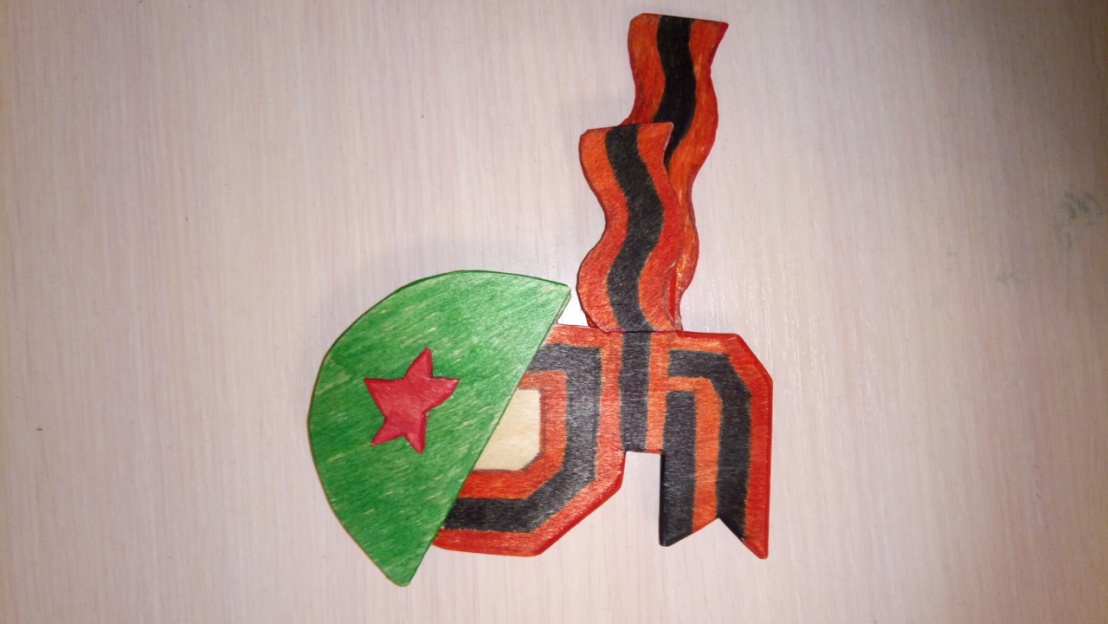 7. Выбор инструментов и материалов8. Технологическая карта9. Техника безопасности и охрана труда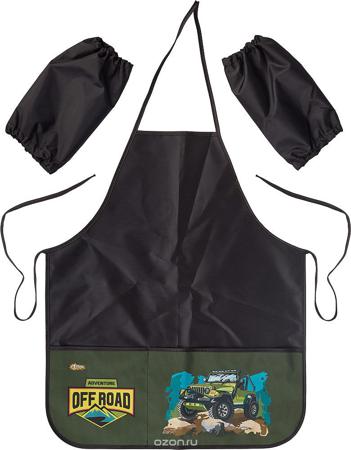 1. Надеть фартук, чтобы не запачкать одежду.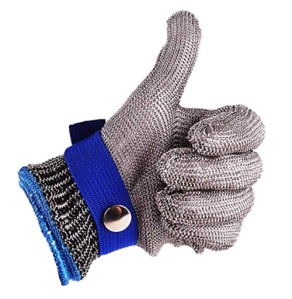 2. Надеть перчатки, чтобы не порезаться.3. Надевать очки при работе с деревянным изделием.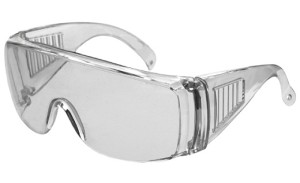 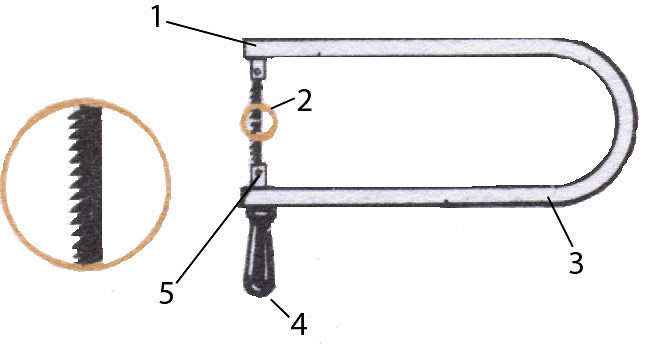 4. Ставить пилку в лобзик, чтобы зубцы пилки смотрели на ручку лобзика 5. Нельзя играть с лобзиком. Можно порезаться!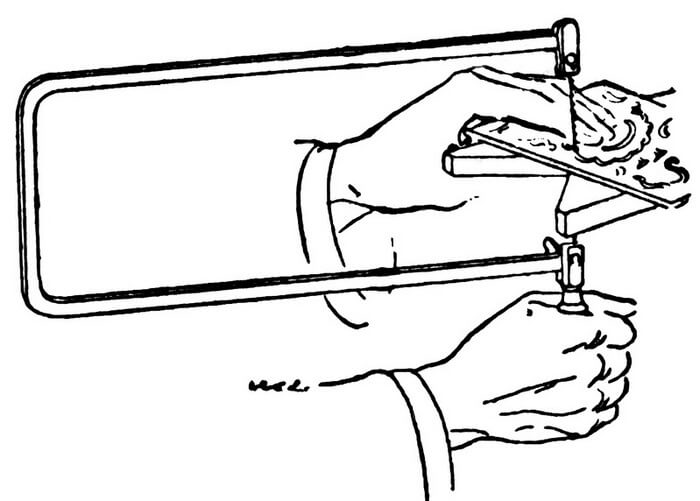 6. Нужно крепко держать лобзик. Он может выскользнуть из рук!7. Нельзя пилить сломанной пилкой.8. Нельзя пилить сломанным лобзиком.9. Пилить ручным лобзиком нужно под углом 90 градусов.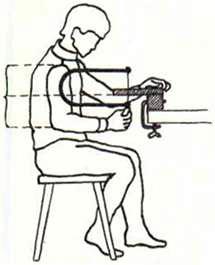 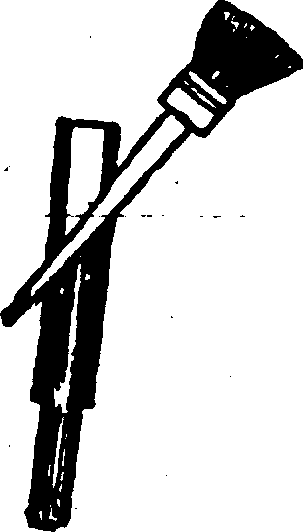 10. Опилки от изделия не сдувать со стола, а счищать специальной щёточкой.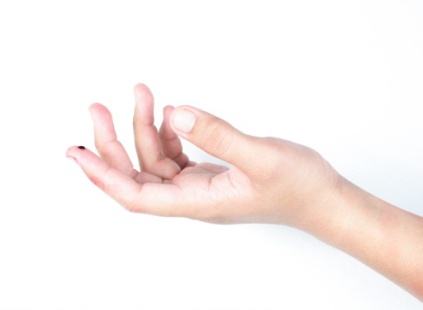 11. Нельзя стачивать изделие до острых краёв. Можно уколоться.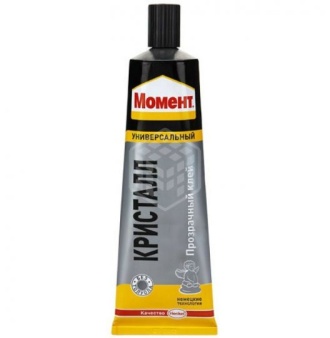 12. При приклеивании деталей изделия на химический клей нельзя дотрагиваться до него. При попадании клея на тело избавиться от него.13. После покраски изделия химическими красками нужно проветривать комнату. 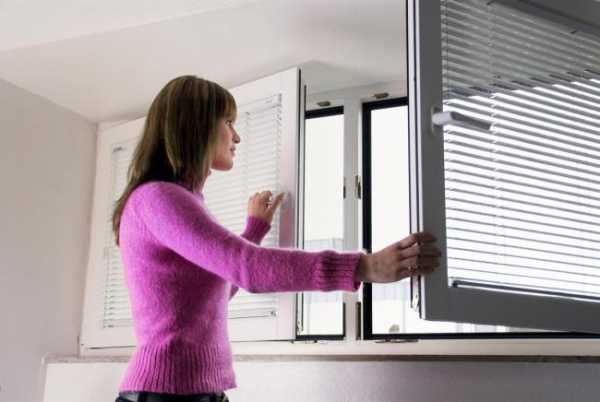 14. При работе с паяльником нужно быть осторожным. Можно обжечься.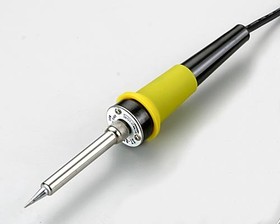  15. Нельзя класть раскаленный паяльник на деревянное изделие. Изделие может испортиться и может произойти пожар!16. После работы с паяльником его шнур надо вытащить из розетки, а паяльнику дать остыть.17. Нельзя оставлять электроприборы без присмотра! Уходя выключать!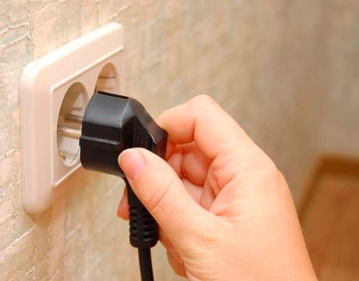 18. Нельзя выключать электроприборы за шнур. 19. Нельзя дотрагиваться до оголённых проводов.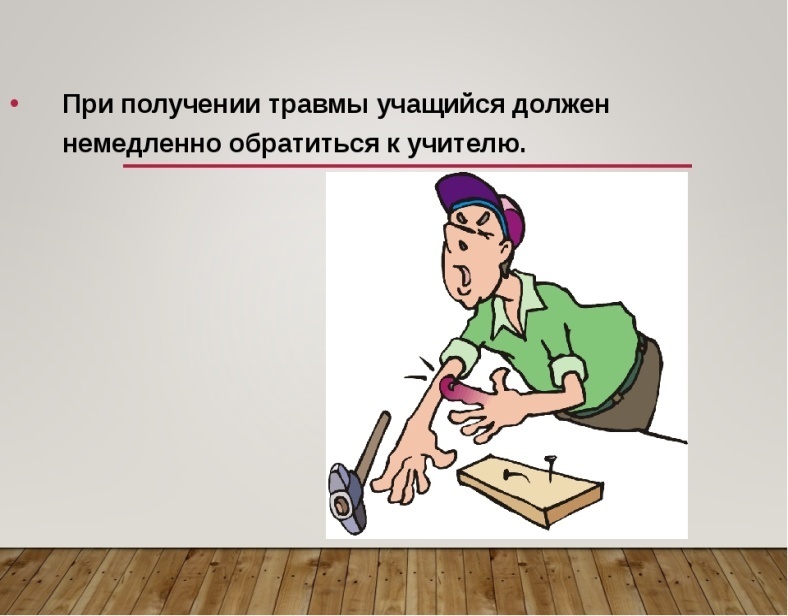  20.   При травме обратиться за помощью к учителю.10. Оценка изделия окружающихОтзыв 1Рассматриваемое столярное изделие выполнено из фанеры толщиной 4 мм, ручным методом при помощи ручного лобзика, детали изделия обработаны наждачной бумагой, покрашены влагостойким фломастером и скреплены между собой влагостойким клеем. Данное изделие является декоративным и выполнено в честь Дня Победы 9 мая 1945 года. Учитывая ручной способ выпиливания деталей изделия и их ручную шлифовку можно сказать, что грани изделия ровные, хорошо зашлифованы; качество покраски нормальное, детали изделия хорошо проклеены и скреплены.Замечания: подбор цветов георгиевской ленты не совсем соответствует оригиналу.Выводы: в целом изделие выполнено качественно и хорошо, и если учесть опыт и возраст мастера можно смело данную работу оценить на отлично. Папа Андрея – Вострухов Алексей СергеевичОтзыв 2Поделка Андрея мне очень понравилась. Она оригинальная, очень яркая и красивая. Выполнена аккуратно. Все детали отшлифованы, хорошо прокрашены. Данная поделка всегда будет украшением праздника 9 мая – Дня Победы! Она не только украсит домашний интерьер, но и напомнит нам о подвигах наших дедов и прадедов, которые отдали свои жизни, чтобы мы жили в мире. Мама Андрея – Вострухова Ольга СергеевнаОтзыв 3Поделка выполнена лобзиком из дерева в форме цифры девять. Цифра разукрашена в цвета георгиевской ленты, что очень символично и сразу вспоминается День Победы 9 мая. Очень оригинально на цифру надета военная каска. Нам кажется, что Андрей хотел как бы защитить этот великий день от разных вражеских нападок. Развивающиеся ленточки говорят о движении времени и вечной памяти. Все выполнено аккуратно и оригинально. И что самое главное, с чувством большого уважения к этому дню и тем людям, которым этот день посвящен. Андрей, ты молодец! И нам приятно, что ты помнишь и чтишь память наших отцов и дедов.Дед Андрея - Савин Сергей ИвановичБабушка Андрея - Савина Людмила Ивановна11. СамооценкаКогда я изготовил шаблон, то видел в нем красивое изделие и очень радовался этому,  ведь оно соответствует потребностям. После этого я создал критерии, которым моё изделие должно было соответствовать. Окончательно доделав девятку, мне она очень понравилась, поэтому я захотел услышать критику родных, и они высказались в предыдущем пункте. Также я заметил, что в поделку нужно добавить яркости и наметил для себя цель: идти дальше! Задача во втором пункте была сформирована не верно, ведь я сделал не георгиевскую ленту, а девятку из георгиевской ленты! Критерии, которые я создал, не изменялись. Идей вначале моего проекта было выдвинуто предостаточно и этого хватало для моей работы. Эксперименты с материалами я не проводил, но стадия проектирования изделия была проработана хорошо. Когда я решил сравнить чертежи и технологическую карту с моей девяткой, то я заметил, что они схожи реальному процессу изготовления изделия. Испытаний на изделии я решил не проводить, ведь девятка была хрупкой конструкцией. Я думаю, что изделие было изготовлено хорошо, но надо было хорошо подобрать цвета.12. Источники информацииТехнология: 5 класс: учебник для учащихся образовательных организаций/ [И. А. Сасова, М. Б. Павлова,  М. И. Гуревич и др.]; под ред. И. А. Сасовой- М.: Вентана-Граф, 2017.https://admtyumen.ru/ogv_ru/society/youth/events/more.htm?id=10457209@cmsArticle    КритерииНомер моделиНомер моделиНомер моделиНомер моделиНомер моделиКритерии12345Оригинальная формаVVVVVУдобство в использованииVVVxVПростая технология изготовленияxxxxVЭкологичностьVVVVVСтоимость 50 рублейxxxxVБез острых угловxxVxV№ п/пПоследовательность выполнения работыГрафическое изображениеИнструменты, приспособления, оборудование12341.Смоделировать изделие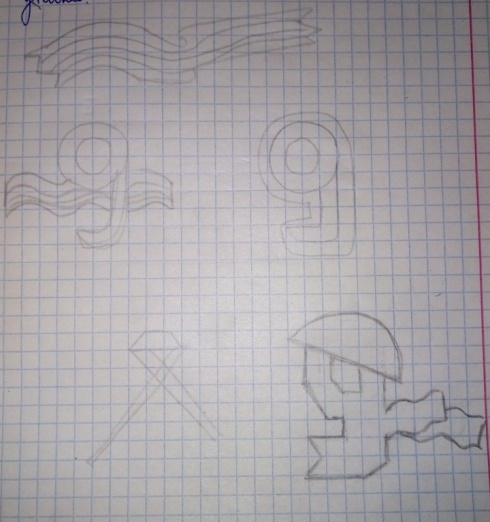 Карандаш, стёрка2.Изготовить шаблон детали №1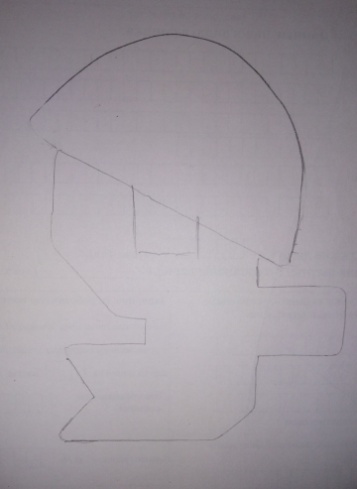 Бумага, ножницы3.Обвести шаблон детали №1 на фанере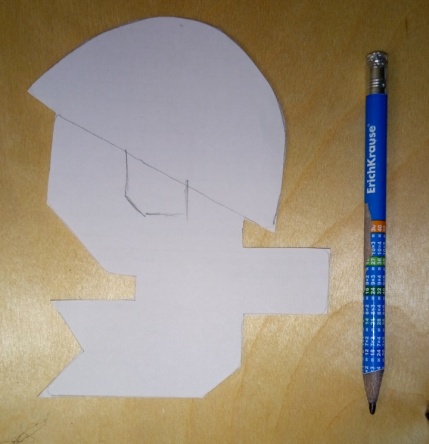 Шаблон, карандаш4.Выпилить по начерченным линиям деталь №1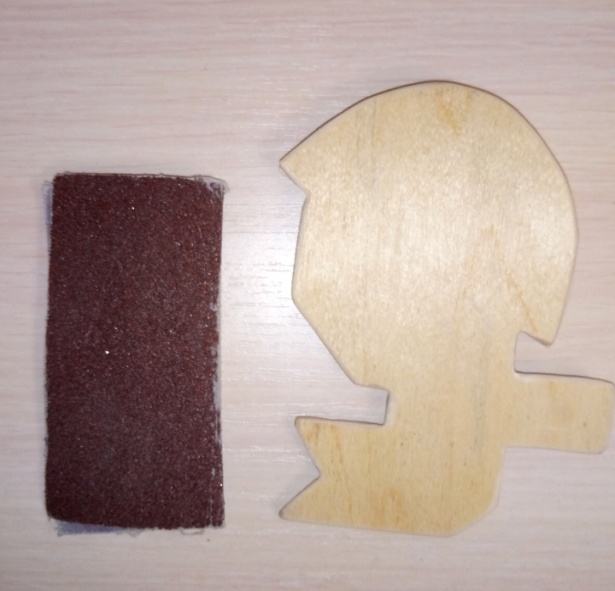 Лобзик, пилки5.Отшлифовать деталь №1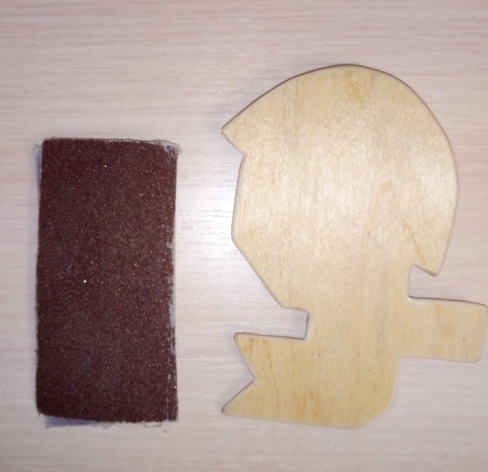 Наждачная бумага6.Разукрасить деталь №1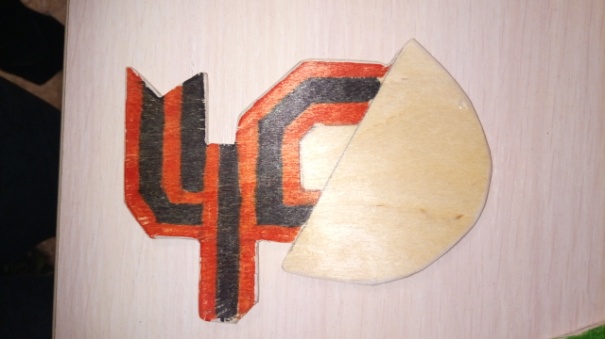 Фломастеры7.Деталь №1 готова8.Изготовить шаблон детали №2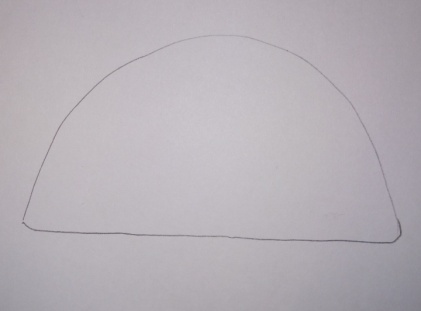 Бумага, ножницы9.Обвести шаблон  детали №2 на фанере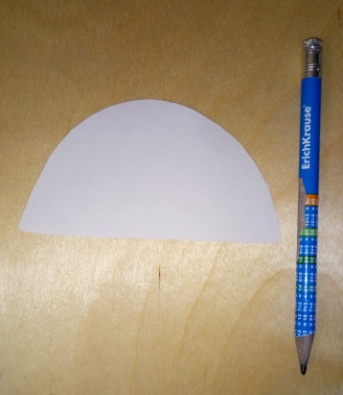 Шаблон, карандаш10.Выпилить по начерченным линиям  деталь №2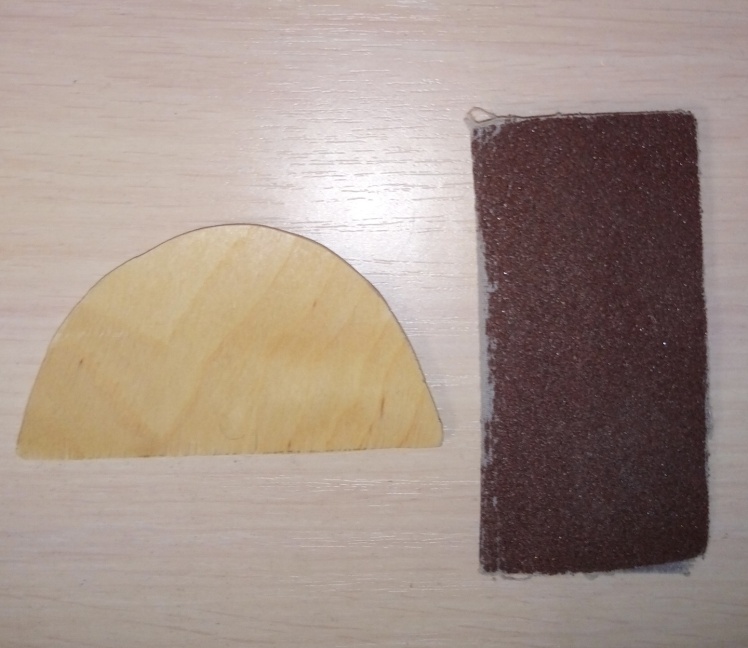 Лобзик, пилки11.Отшлифовать деталь №2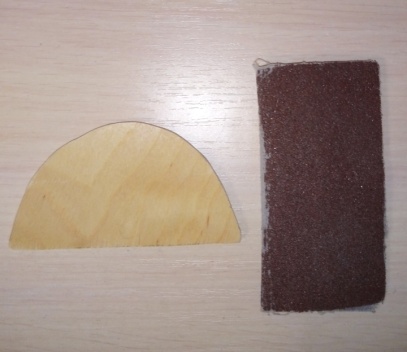 Наждачная бумага12.Разукрасить деталь №2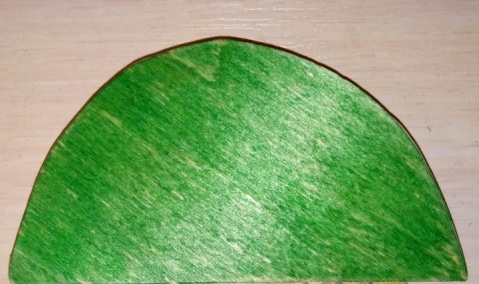 Фломастеры13.Деталь №2 готова14.Изготовить шаблон детали №3Бумага, ножницы15.Обвести шаблон  детали №3 на фанереШаблон, карандаш16.Выпилить по начерченным линиям  деталь №3Лобзик, пилки17.Отшлифовать деталь №3Наждачная бумага18.Разукрасить деталь №3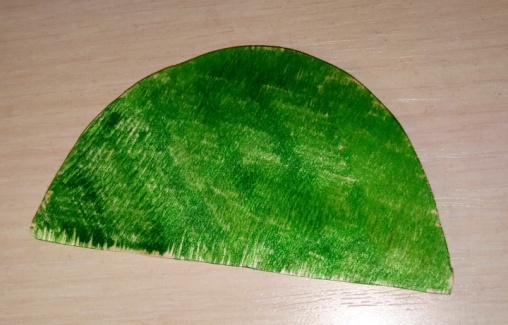 Фломастеры19.Деталь №3 готова20.Изготовить шаблон детали №4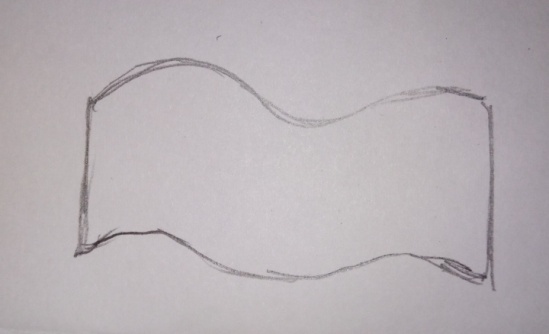 Бумага, ножницы21.Обвести шаблон  детали №4 на фанере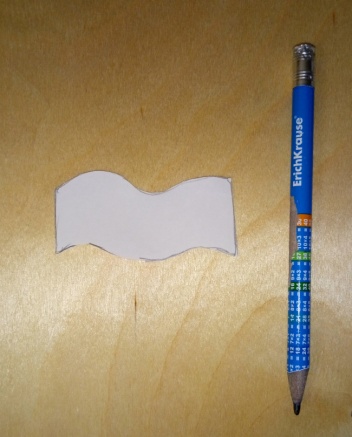 Шаблон, карандаш22.Выпилить по начерченным линиям  деталь №4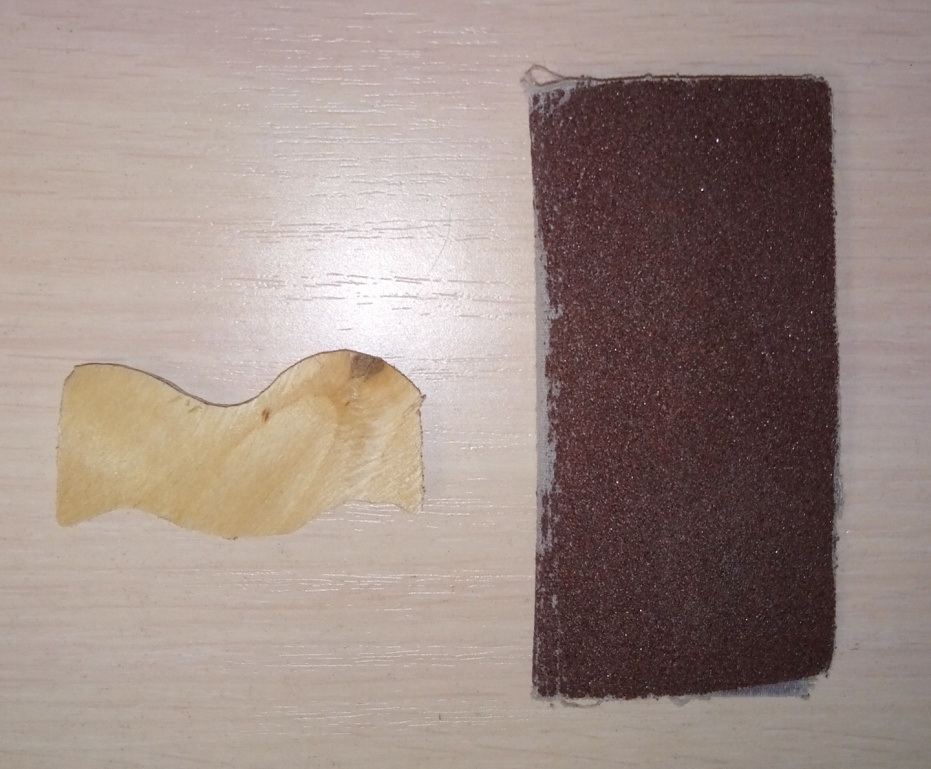 Лобзик, пилки23.Отшлифовать деталь №4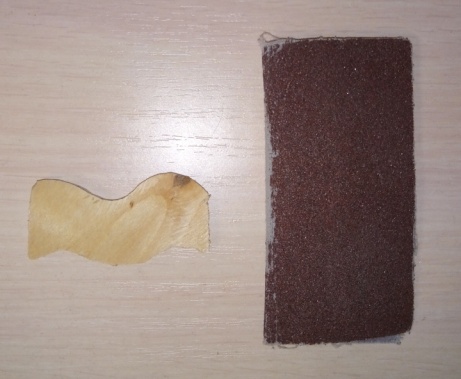 Наждачная бумага24.Разукрасить деталь №4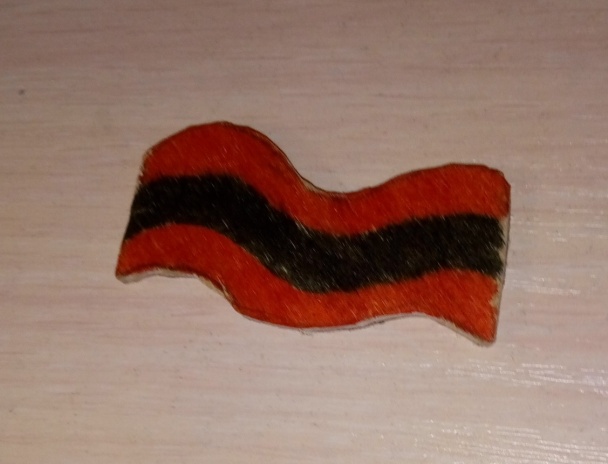 Фломастеры25.Деталь №4 готова26.Изготовить шаблон детали №5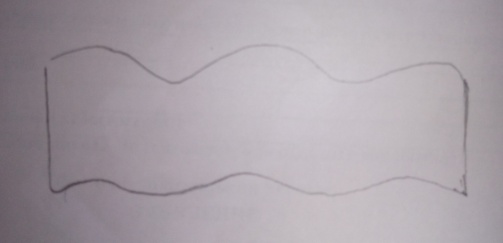 Бумага, ножницы27.Обвести шаблон  детали №5 на фанере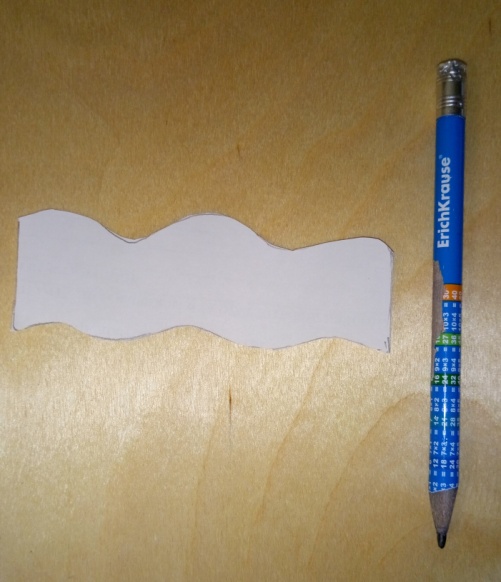 Шаблон, карандаш28.Выпилить по начерченным линиям  деталь №5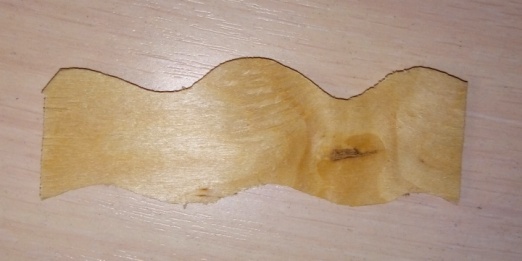 Лобзик, пилки29.Отшлифовать деталь №5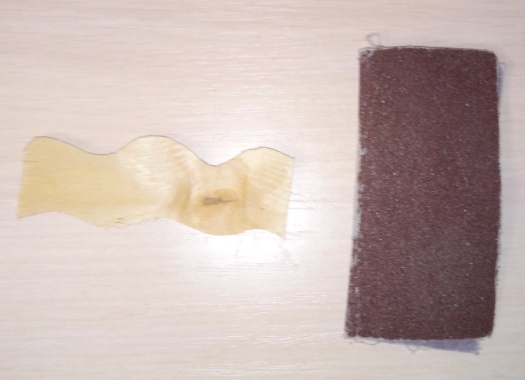 Наждачная бумага30.Разукрасить деталь №5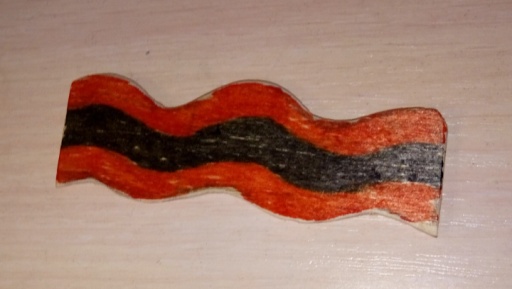 Фломастеры31.Деталь №5 готова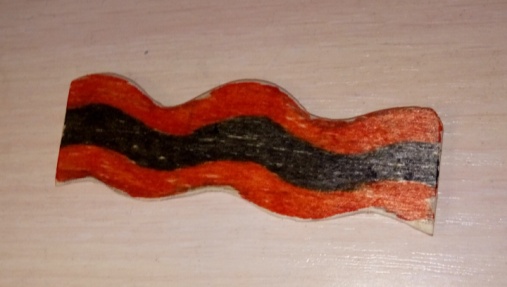 32.Изготовить шаблон детали №6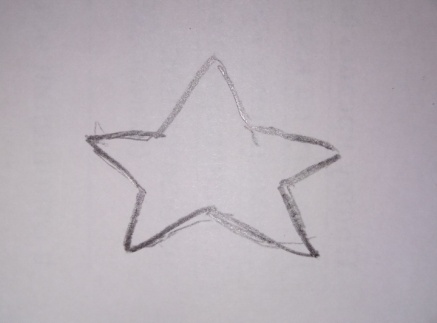 Бумага, ножницы33.Обвести шаблон  детали №6 на фанере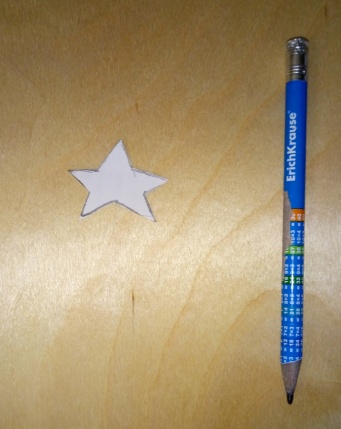 Шаблон, карандаш34.Выпилить по начерченным линиям  деталь №6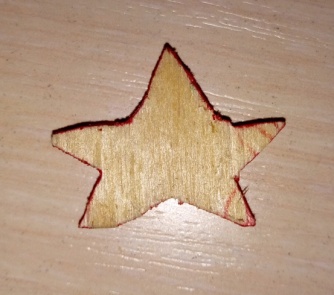 Лобзик, пилки35.Отшлифовать деталь №6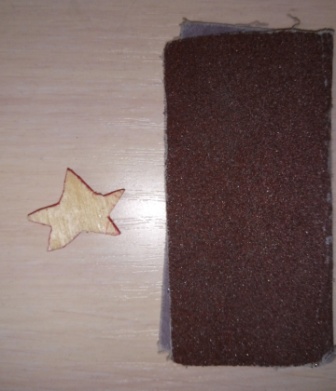 Наждачная бумага36.Разукрасить деталь №6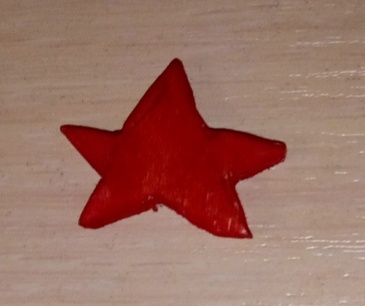 Фломастеры37.Деталь №6 готова38.Приклеить детали №2, №3,  №4, №5 и №6 к детали №1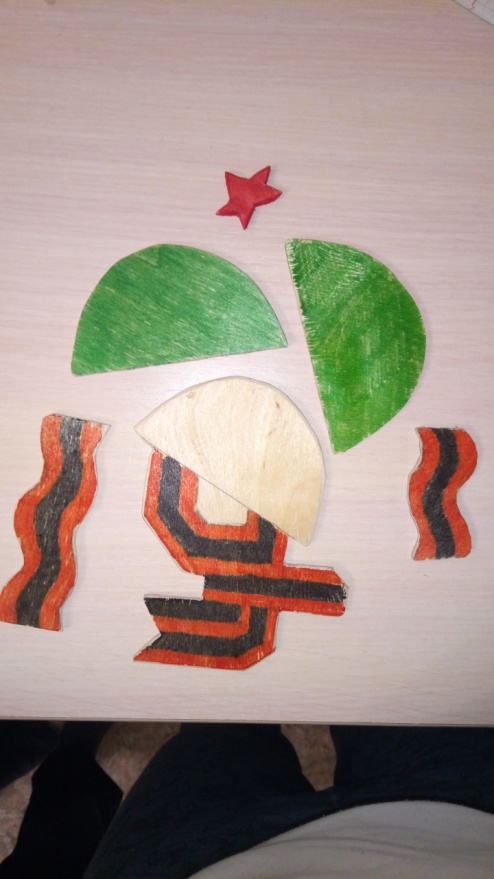  Клей39.Изделие готово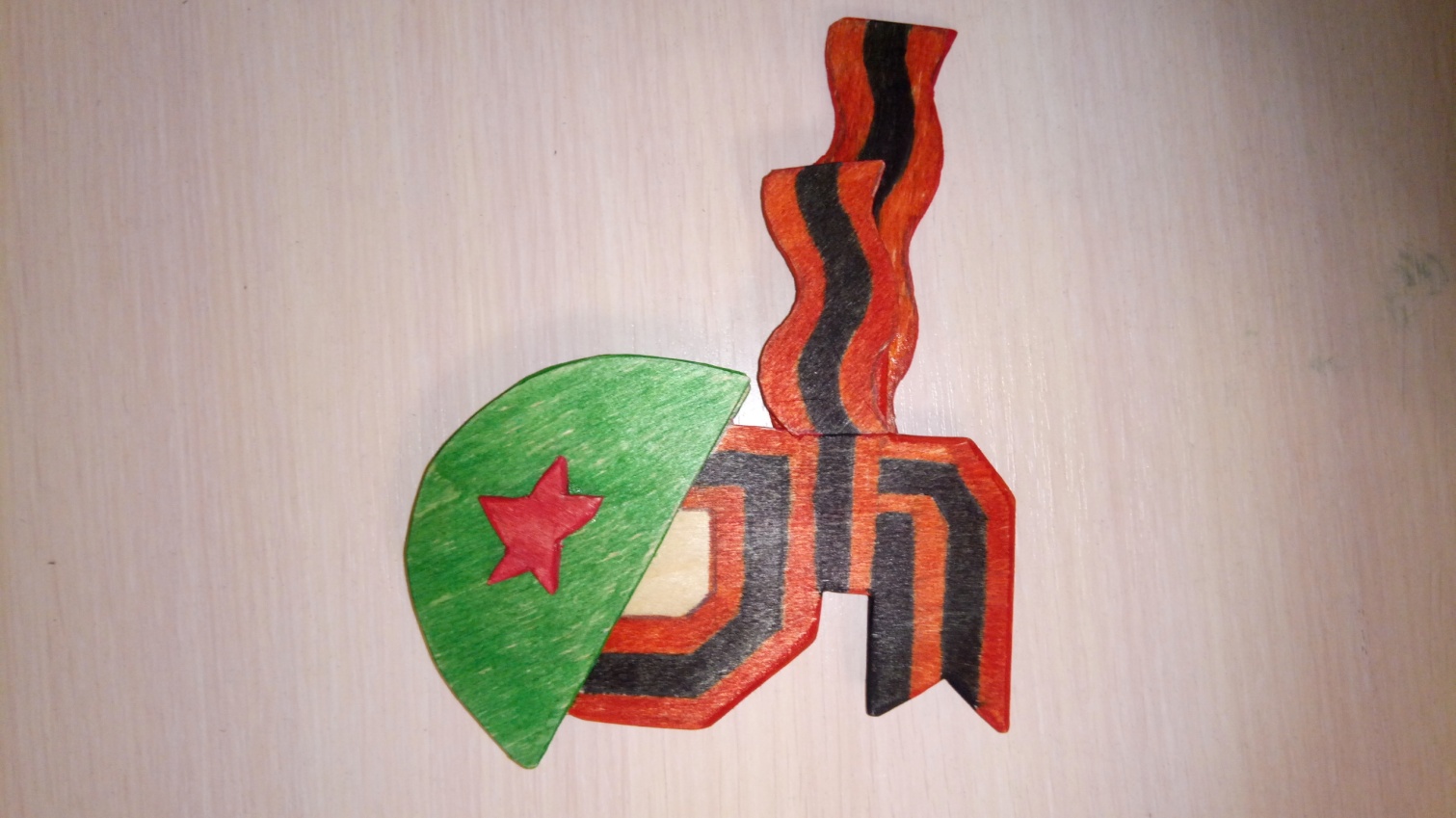 